Муниципальное автономное дошкольное образовательное учреждение детский сад №21 «Теремок» города Дубны Московской областиПроект «Мой город»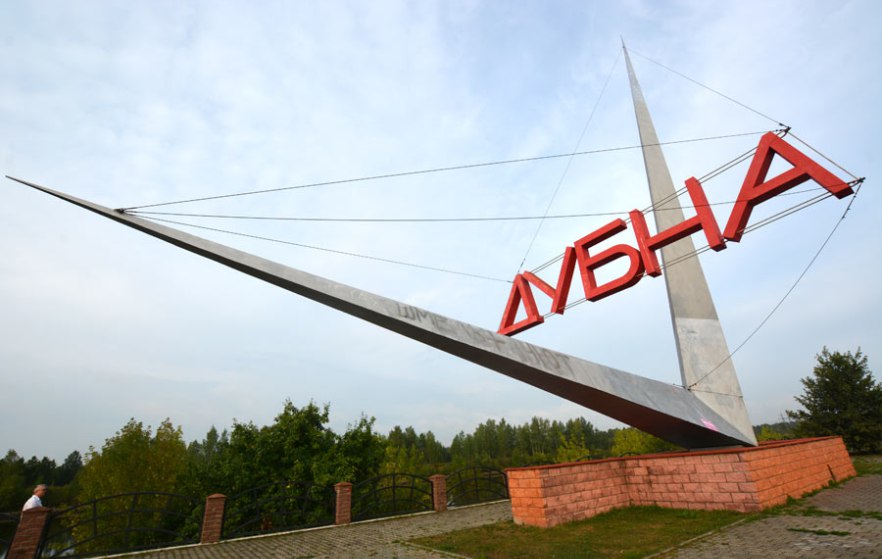                                              Воспитатель первой квалификационной категории                                                                                  Григорьева Н.В.г. Дубна, 2019г.Пояснительная записка      Чувство любви к Родине – это одно из самых сильных чувств, без него человек не может быть счастлив, он не ощущает своих корней.        Почувствует ли человек привязанность к родной земле или отдалится от нее, это уже зависит от воспитания с раннего детства любви к своей Родине. Поэтому важно, чтобы ребенок уже в дошкольном возрасте почувствовал личную ответственность за родную землю и ее будущее. Проблема: Целью проекта является приобщение ребёнка к культуре своего народа, пополнение знаний о родном городе, воспитание уважения к его традициям и обычаям, развитие потребности детей в освоении окружающего мира путём изучения культурного наследия.Большое значение для познавательного, социально-личностного и нравственного развития детей дошкольного возраста имеет знакомство с родным городом, его достопримечательностями, улицей, на которой ребёнок проживает, с известными людьми, прославившими город. Кроме того, при ознакомлении дошкольников с родным городом важно не просто дать некоторое количество полезной информации, но и сформировать познавательный интерес к истории и культуре родного города, чувство уважения к его жителям, гордость от осознания принадлежности к жителям города Дубны.В современное время даже коренные жители имеют недостаточно знаний о своем городе, не уделяют внимание данной проблеме, считая её не важной, дети не владеют достаточной информацией о родном городе. Не имея достаточного количества знаний, трудно сформировать уважительное отношение к малой родине. Эти знания, а значит, и чувство гордости за свой народ помогут ребенку правильно распоряжаться, владеть, сохранить и приумножить наследие, полученное от предшествующих поколений.Актуальность проекта: В процессе формирования чувства патриотизма в дошкольном возрасте важно давать детям начальные знания о Родине, представления о нашей стране, о родном городе. Базовым этапом формирования у детей любви к родине следует считать накопление ими жизненного опыта в своем городе, приобщение к миру его культуры. Любовь к отчизне начинается с любви к своей малой Родине – месту, где человек родился.Воспитание чувства патриотизма у дошкольников – процесс сложный и длительный. Любовь к близким людям, детскому саду, к родному краю, родной стране играет огромную роль в становлении личности. Воспитывать патриотизм необходимо с раннего детства. Это является важной педагогической задачей. Ребёнок не рождается злым или добрым, нравственным или без нравственным. То какие нравственные качества разовьются у ребёнка зависит, прежде всего, от родителей и окружающих его взрослых, от того, как они его воспитывают, какими впечатлениями обогатят.                     Патриотизм формируется у каждого ребёнка индивидуально. Он связан с духовным миром человека, его личными переживаниями. И наша задача помочь узнать, чем красив и богат наш город.Если мы хотим, чтобы дети полюбили свою страну, город, край, необходимо показать их с привлекательной стороны, чтобы вызвать чувство восхищения и гордости. Дать детям определенные знания о родном городе, его истории, культуре, природе.Дошкольник должен прежде осознать себя членом семьи, неотъемлемой частью своей малой родины, потом – гражданином России, и только потом – жителем планеты Земля.Гипотеза:Не следует ждать от детей взрослых форм проявления любви к родному городу, но если в ходе реализации проекта дети приобретут знания об истории города, символике, достопримечательностях, будут знать имена тех, кто основал и прославил город, начнут проявлять интерес к событиям городской жизни и отражать свои впечатления в продуктивной деятельности, то можно считать, что цель и задачи проекта выполнены. Цель проекта: Формирование у детей чувства любви, патриотизма к своей малой родине, городу.Задачи проекта: Формировать интерес к прошлому и настоящему города.Расширять представления о достопримечательностях своего города, о названиях улиц и его исторических памятниках.Обогащать и систематизировать знания детей об истории города и его культурных ценностях.Воспитывать в детях нравственно-патриотические качества: гуманизм, гордость, желание сохранить и приумножать богатства своего родного края и страны.Воспитывать любовь к родному городу.Вид проекта: творческий, познавательно- исследовательский.Участники проекта: старшие дошкольники, родители, педагоги.Для осуществления данного проекта использовались современные методы по ознакомлению детей с окружающей действительностью:методы ознакомления детей с социальной действительностью С.А. Козлова;методы, повышающие познавательную активность; методы, направленные на повышение эмоциональной активности; методы, способствующие установлению связей между различными видами деятельности; методы обучения и развития творчества (Н.Н. Подьяков); Не менее важным условием данного проекта является тесная взаимосвязь с родителями. Предполагаемый результат: Умение выражать собственное мнение, анализировать, живо реагировать на происходящее, оказывать посильную помощь. Формирование разносторонних знаний о родном городе, любви и бережного отношения к немуПриобретение детьми исследовательских навыков сбора информации.Приобретение детьми дошкольного возраста навыков социального общения со взрослыми. Проявление внимания и уважения к ветеранам, пожилым людям, оказание посильной помощи. Итог работыВопросы к детям- Что вы узнали нового, чего раньше не знали?-Что вас удивило?Что понравилось больше всего?Воспитательная ценностьУ детей появилось чувство гордости за свой город, за людей, участвовавших в его создании, за его неповторимую красоту.Познавательная ценностьУ детей и родителей появился интерес к историческому прошлому нашего города, активность в поиске краеведческого материала, интерес к неповторимой природе родного края.СОДЕРЖАНИЕ1.Пояснительная записка 2.Этапы работы над проектом3.Методы ознакомления детей с окружающей деятельностью 4.Содержание проектной деятельности по ознакомлению с родным городом с детьми старшего возраста5.Анкета выявления интересов и потребностей родителей6.Анкета выявления положительной динамики как результата работы7.Личностное отношение ребенка к родному городу.8.Конспект ООД «История родного города»9.Викторина «Знай свой город»10.ЛитературЭтапы работы над проектомI этап   подготовительный- создание информационной тематической базы; анализ теоретических материаловII этап основнойСистема реализации целей и задач проекта: тематический план; конспекты занятий; перспективное планирование; - сотрудничество с родителями.- создание предметно-развивающей среды; Занятия; игры; экскурсии; праздники; встречи с интересными людьми; викторины, выставки; составление макетовIII этап заключительный-конечная диагностика; - обобщающая викторина; - выводы.Методы ознакомления детей с окружающей деятельностью Содержание проектной деятельностипо ознакомлению с родным городом с детьми старшего возрастаАнкета выявления интересов и потребностей родителейПроявляет ли ваш ребенок интерес к родному городу?Как проявляется этот интерес?Что именно интересует вашего ребёнка?Как часто вы совершаете с ребенком экскурсии по родному городу?Были вы с ребенком в музее? (Где?) Посещаете ли вы с ребёнком городские праздники?Что вы рассказываете ребенку о своем городе?Откуда вы получаете знания о родном городе?Что есть у вас дома, что помогло бы ребенку приобрести знание о своем городе?Какую помощь вы хотели бы получить от детского сада по данному вопросу?Хотите ли вы сами больше узнать о родном городе?Достаточно ли хорошо для своего возраста ваш ребенок знает свой город?Для чего вашему ребенку могут пригодиться знания о родном городе?Готовы ли вы помочь работе детского сада по ознакомлению детей с родным городом? Какую помощь вы можете оказать детскому саду в вопросе ознакомления с родным городом? Анкета выявления положительной динамики как результата работыРасширились ли знания о своем городе? Что вы узнали нового?Пригодились ли вам эти знания? Как?Увеличились ли знания ребенка? По каким признакам это заметно?Сказалось ли увеличение знаний на общем развитии ребенка? Как?Уточнились ли ваши знания о том, как можно знакомить ребенка с родным городом? Как вы применяете эти знания на практике?Усилился ли интерес ваш и ребенка к родному городу? Как вы это заметили?Можете ли вы сказать, что ваш ребенок любит свой город? Как это заметно?Личностное отношение ребенка к родному городуКонспект НОД: «История родного города» Цель: познакомить детей с историей города.  Вызвать интерес к истории родного города. Пробудить любовь и гордость к славной истории.Ход занятия- Ребята, как называется город, в котором мы живем?-Правильно, наш город называется Дубна. Что вы можете рассказать о своем городе? Какой наш город? Давайте посмотрим, какой он красивый. (слайды презентации)-Вы узнаете это место? Кто там был?-Вы правильно сказали, что наш город красивый, и вы его любите.Воспитатель: Люблю тебя мой дивный город,Люблю и летом, и зимой, И в день осенний ты мне дорог,И дорог раннею весной.Люблю я тихие рассветыЛюбимых улиц и дворов,Люблю широкие проспектыИ перезвон колоколов.Люблю, когда на праздник людиНа площадь главную идут, А вечером, я знаю, будетЧудесный, сказочный салют.Воспитатель: -Наш город очень древний. Что значит древний? (предположения детей)-Древний, это значит, что он возник очень, очень давно. Когда-то много лет назад на нашу землю пришли люди и начали здесь осваиваться, им очень понравились места, и они здесь поселились. Как вы думаете, что могло привлечь сюда людей? (предположения детей)-Люди селились там, где была вода, которая им нужна для питья, приготовления пищи. А где можно было найти воду? (предположения детей)-Да, вода – это реки. Какая река у нас в городе? В ней водится рыба.Воспитатель: -В нашем городе течет самая большая и красивая русская река Волга. А еще в городе есть реки: Дубна и Сестра.Наш город назвали Дубной, так- как он стоит на реке Дубна.А реку Дубна много-много лет назад назвали так, потому что вдоль этой реки росло много дубов. Но в то далекое время город был деревянным и во время сильного пожара город полностью сгорел. И лишь в 1956 году Дубна вновь возродилась и начала активно застраиваться и развиваться, а до этого времени здесь были различные поселения. Вот например наш левый берег назывался деревней Иванького и относился не к Московской, а к Тверской области. Воспитатель: -Ребята, а что вы знаете о реке- Волга? Где она протекает? Где берет свое начало? (показ слайдов) Глубокая ли она? А какая река бывает весной, когда тает снег и лед? (обобщает ответы детей) Весной вода в реке заметно прибывает. И чтобы не было наводнений, её берега хорошо укреплены. А еще чтобы регулировать количество воды в реке, у нас в городе существует дамба (показ слайдов). В нашем городе находится Иваньковское водохранилище, которое снабжает столицу питьевой водой. Еще в 30 годы, (до Великой Отечественной войны) перед правительством нашей страны встал вопрос о нехватке питьевой воды в Москве. Так как Москва река уже не могла обеспечить столицу достаточным количеством питьевой воды. И руководство нашей страны приняло не простое решение повернуть русло реки Волга на Москву. Это была очень сложная задача, но русский народ с ней справился. День и ночь, практически вручную люди рыли канал и прокладывали водный путь к Москве. За короткий срок канал имени Москвы был построен, и Москва получила питьевую воду. А у нас в городе сделали водохранилище - Московское море.В Дубне множество зеленых насаждений: красивые скверы, парки, аллеи, набережная. Существуют не только реки, но и озера.Богат животный мир окрестностей нашего города, здесь можно встретить белку, бобра, лисицу, зайца, ёжика, волка, лося и т.д. Множество красивых птиц ежегодно весной возвращаются в наш город. И мы можем наслаждаться их пением. Но мы не должны забывать и заботится о родном крае. Проявлять бережное и заботливое отношение ко всему живому. Воспитатель: - Что мы можем сделать для нашего города? (ответы детей) Правильно ребята, жители города должны беречь его богатства. Заботится о растительном и животном мире. И тогда он ответит нам взаимностью и спустя годы Дубна будет так же красива и любима своими жителями. А теперь давайте с вами послушаем красивые стихи о нашем городе.Мой городЯ люблю свой город подмосковный,
А за что люблю – не знаю сам.
Может быть, за то, что город скромный
Славой равен крупным городам.Может быть, за волжские разливы
И за то, что летом у реки
Так привольно, тихо и красиво
В час ночной мерцают огоньки.Песня о ДубнеРождаются звезды в галактике чёрной,
Им люди земные дают имена.
На карте России звездой рукотворной
Предстал перед миром наш город Дубна.
Он больше известен, как город учёных –
Людей, покоряющих атом и квант.Дубна – этот город людей увлеченных,
В сердцах, у которых любовь и талант.
... Над Родиной утро встает голубое,
У берега волжская плещет волна.
Пусть песни о счастье звенят над тобою,
Красавица наша – родная Дубна.Песня о ДубнеЮрий Максименко (отрывок)Здесь у кромки Московского моря,
Наш уютный живёт городок.
Средь лесов в дань науке построен
В стороне от проезжих дорог.

На два берега крылья раскинув,
Рос над Волгой с природой в ладах, 
Городок самобытно-красивый
На великой реке что дитя.
 
ЛитератураАлёшина Н. В.  «Ознакомление дошкольников с окружающей действительностью». Алёшина Н. В. «Знакомим дошкольников с родным городом и страной».Гончарова Е. В. «Экология для малышей». Региональная программа экологического воспитания дошкольников. Гончарова Е. В., Моисеева Л. В. «Технология экологического образования детей старшей (подготовительной к школе) группы ДОУ. Виноградова А. М. «Воспитание нравственных чувств у старших дошкольников». Вахрушева А. А., Кочемасова, Е.Е., Акимова Ю.А., Белова И.К. «Здравствуй мир»Герасимова З., Козачек Н. «Духовно-нравственное воспитание детей через приобщение их к истории родного края» (из опыта работы).  Государственная программа «Патриотическое воспитание граждан Российской Федерации на 2010-2015 годы»; Жуковская Р. И., Виноградова Н. Ф. и д.р. «Родной край».  «С чего начинается Родина?» Журнал «Управление ДОУ», №6-2003г.Журнал «Дошкольное воспитание», №12 за 2001г., №6,8 за 2003г., №2 за 2005г., -№3 за 2010., №11 за 2011г., №1 за 2012гЖурнал «Ребенок в детском саду», №5-6, 2001г. №1-6 за 2004г.; №1, 5, 6, за 2005год. Земскова-Названова Л. «Люби и знай родной свой край»Кондрыкинская Л. А. «С чего начинается Родина?».  Козлова С. А. «Я – человек» (программа социального развития ребенка). Князева О. Л. и др. «Приобщение детей к истокам русской народной культуры». Куревина О.А.. Селезнева Г.Е Путешествие в прекрасное. Оверчук Т. И. «Мой родной дом» (программа патриотического воспитания). Пантелеева Л. В..  «Музей и дети»(5-7 лет). М. 2000год. Программы «Детство», «Радуга» Доронова Т. А.  , «Развитие» Венгер Л. А.,  «От рождения до школы» под редакцией Н. Е. Веракса, Т. С. Комарова, М. А. Васильева и др., Фотовыставка «Город Дубна»Второй по величине в России памятник В. И. Ленину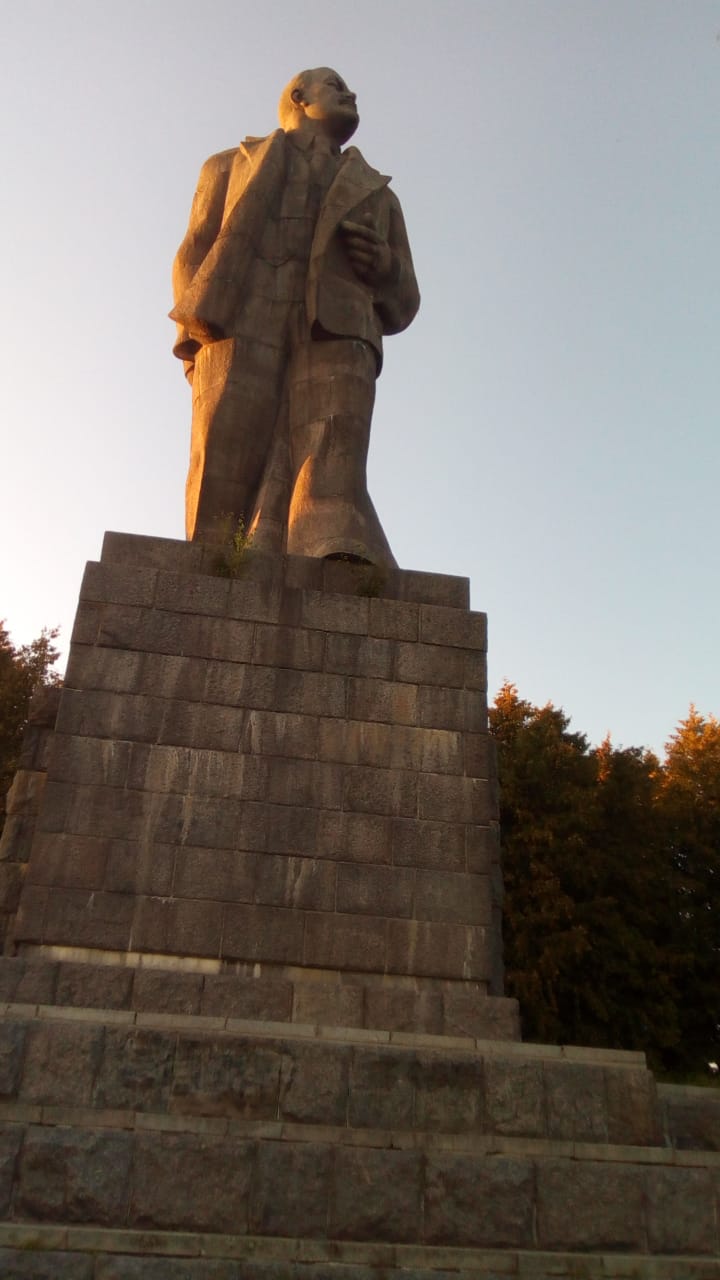 Закат на Московском море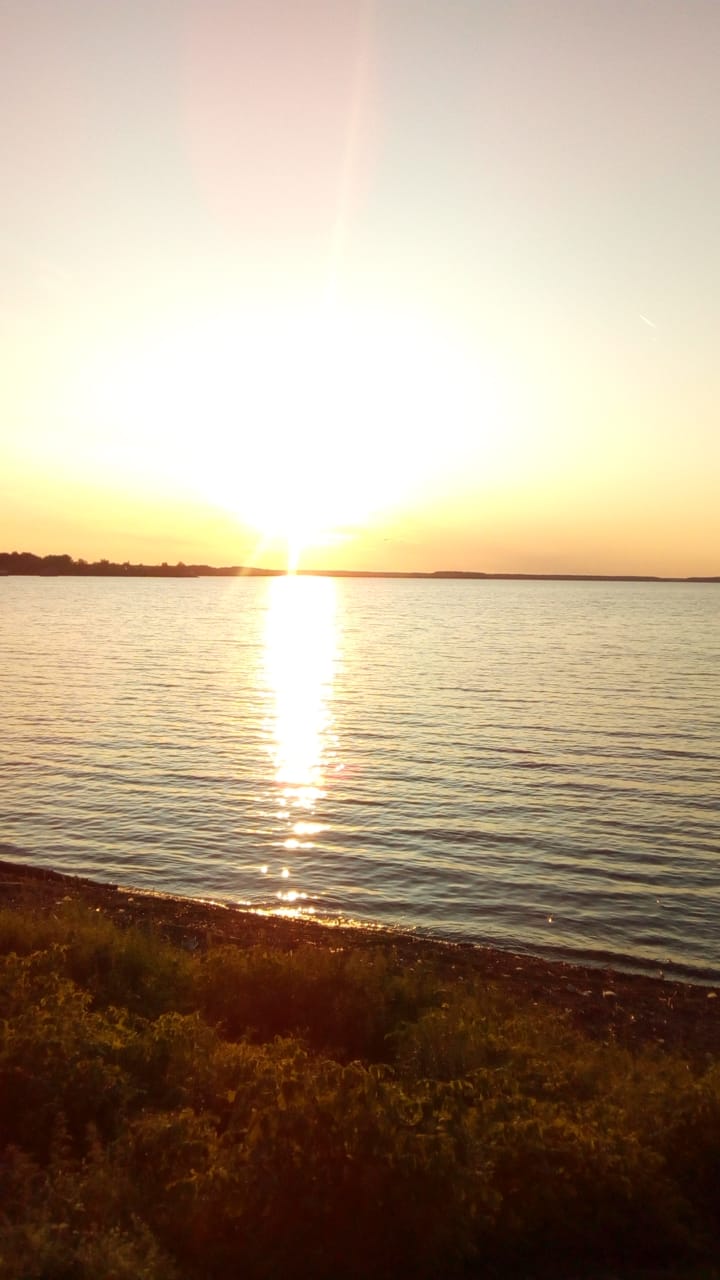 Осень в городе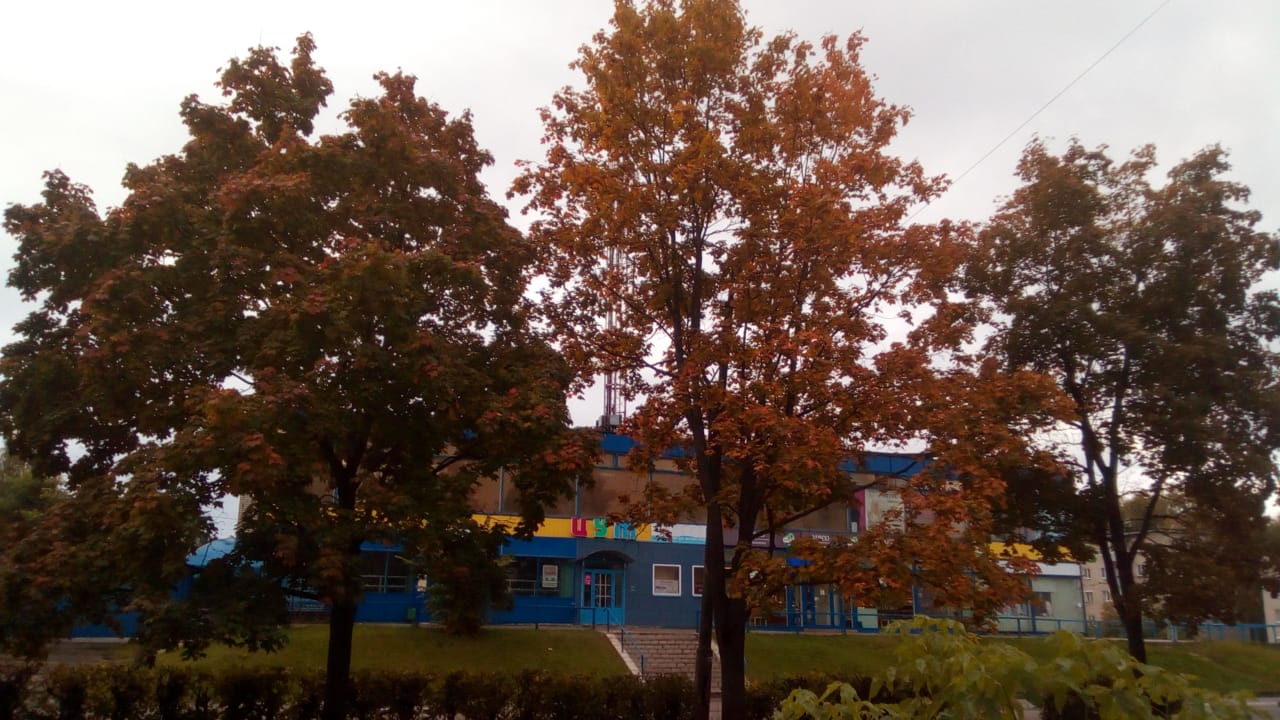 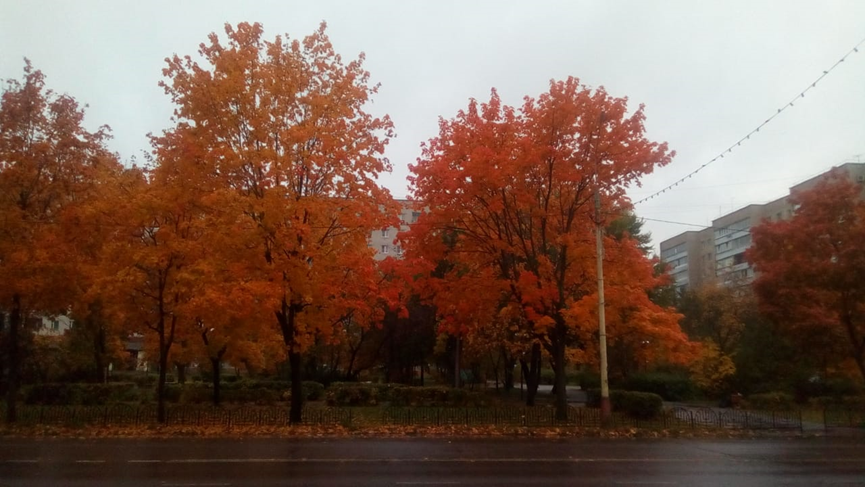 Экскурсия в парк Победы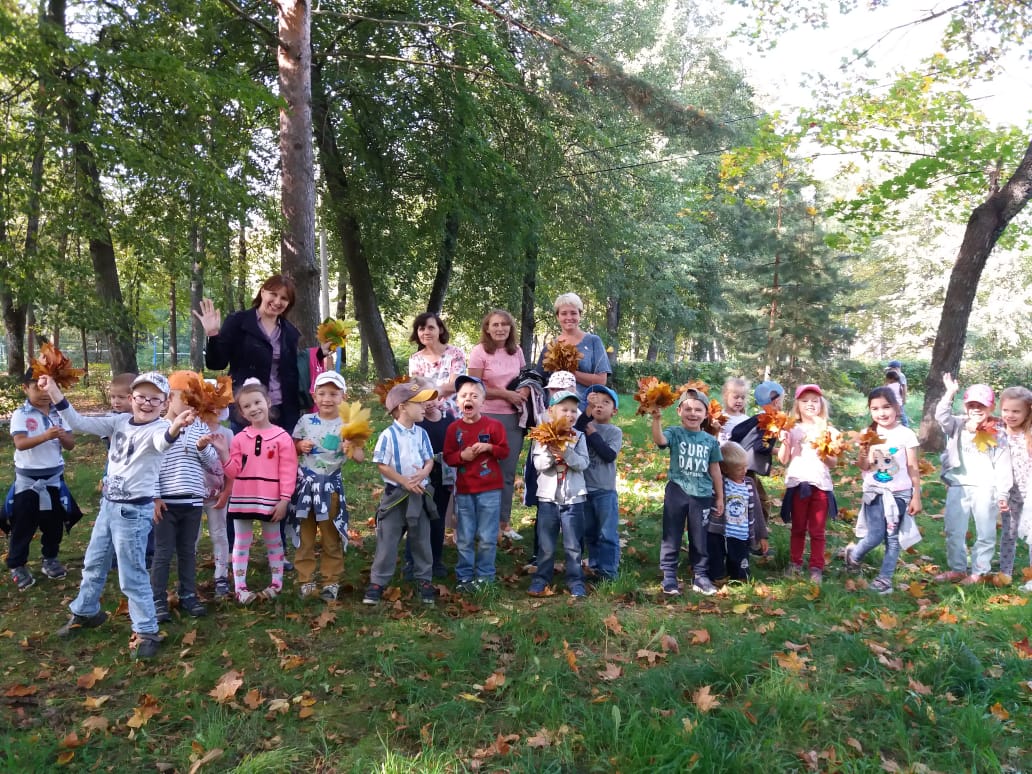 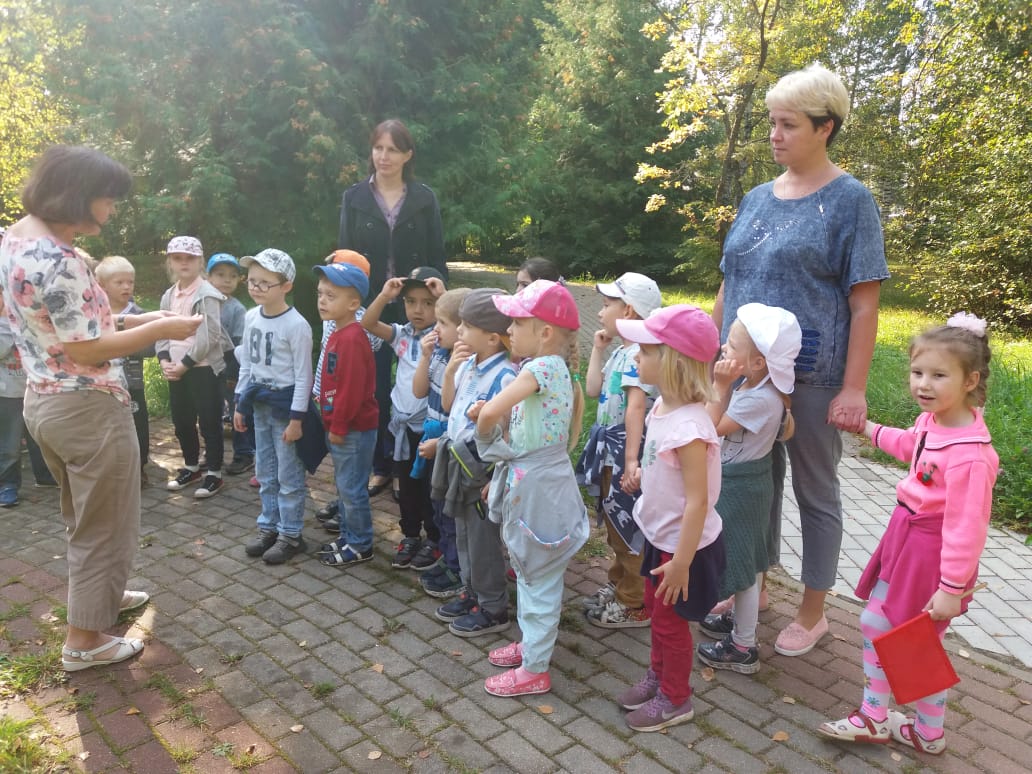 Прогулка по городу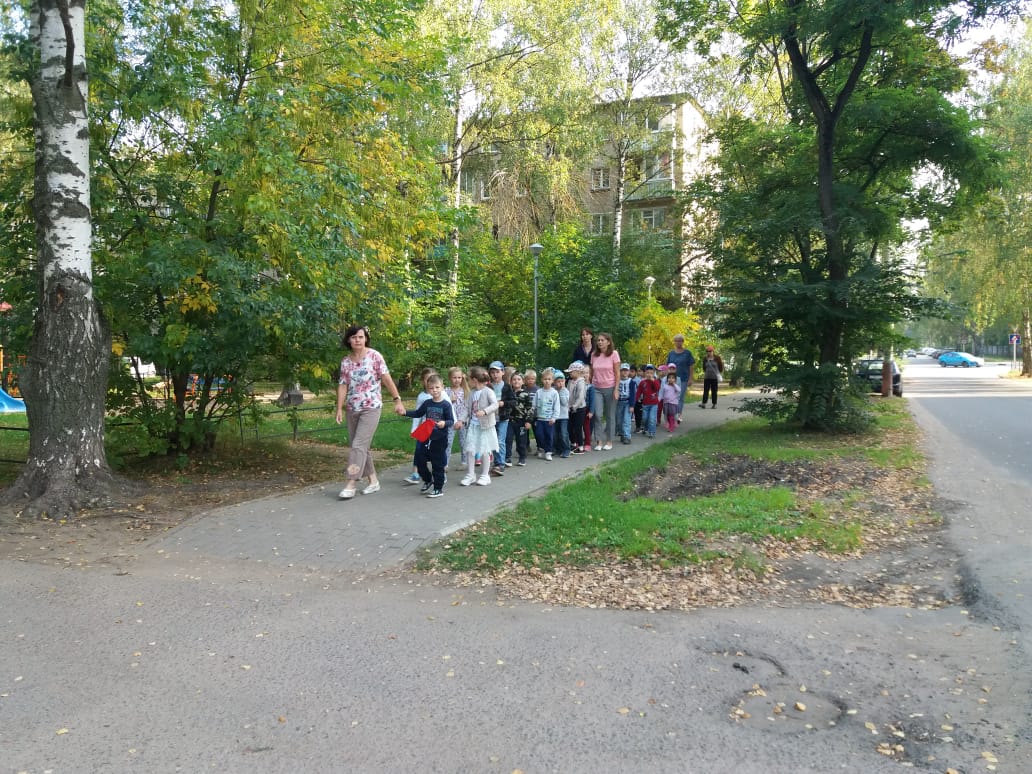 Экскурсия к самолету и на площадь космонавтов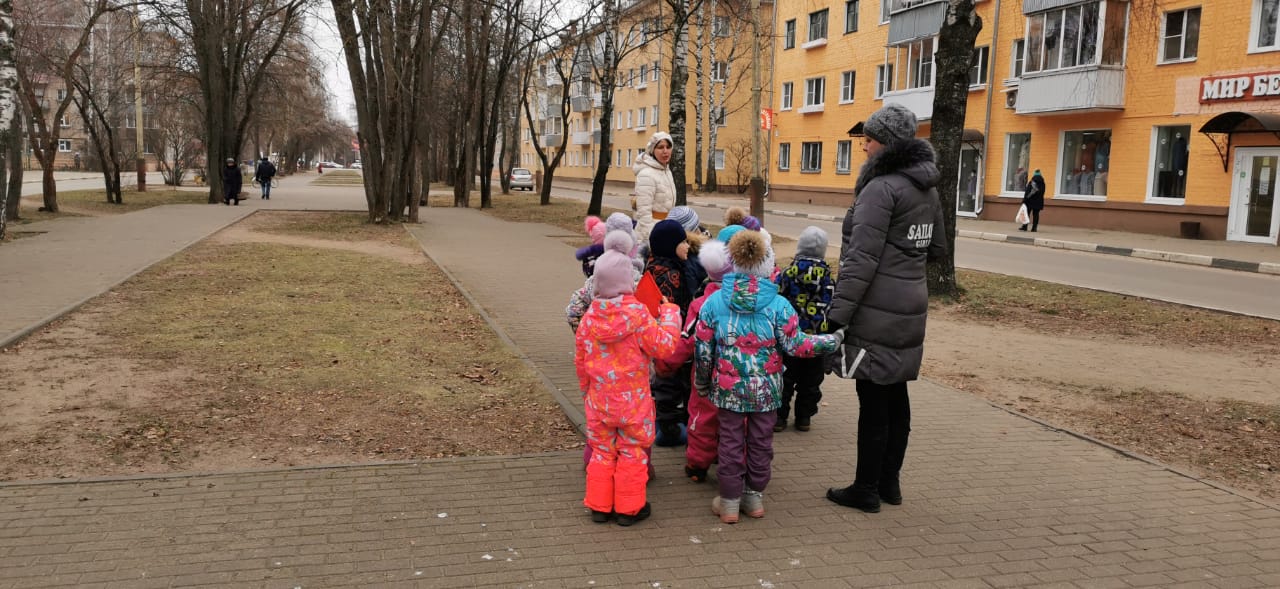 Экскурсия в парк Ветеранов ВОВ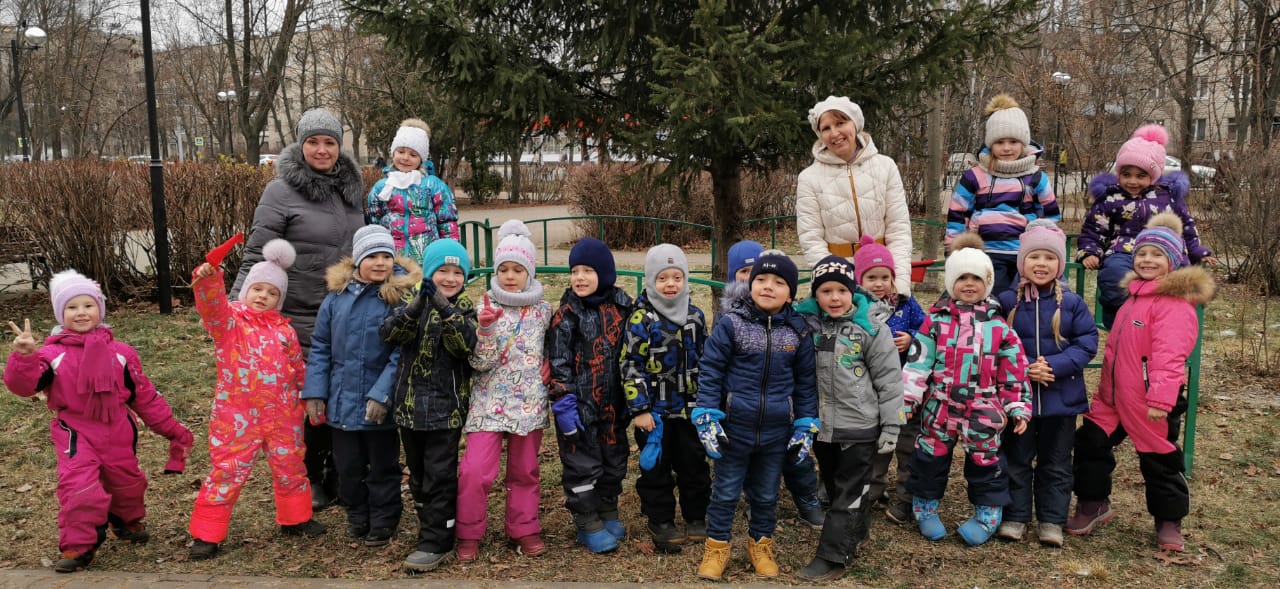 Наша клумба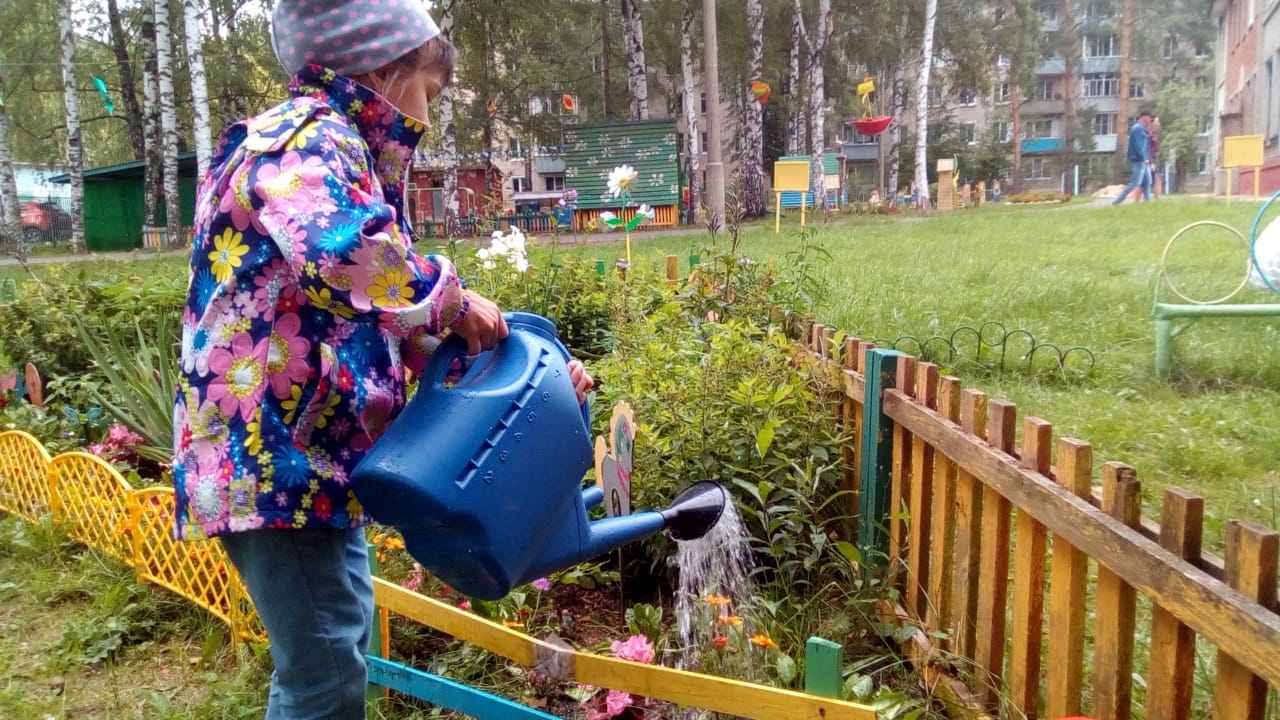 Прогулки по городу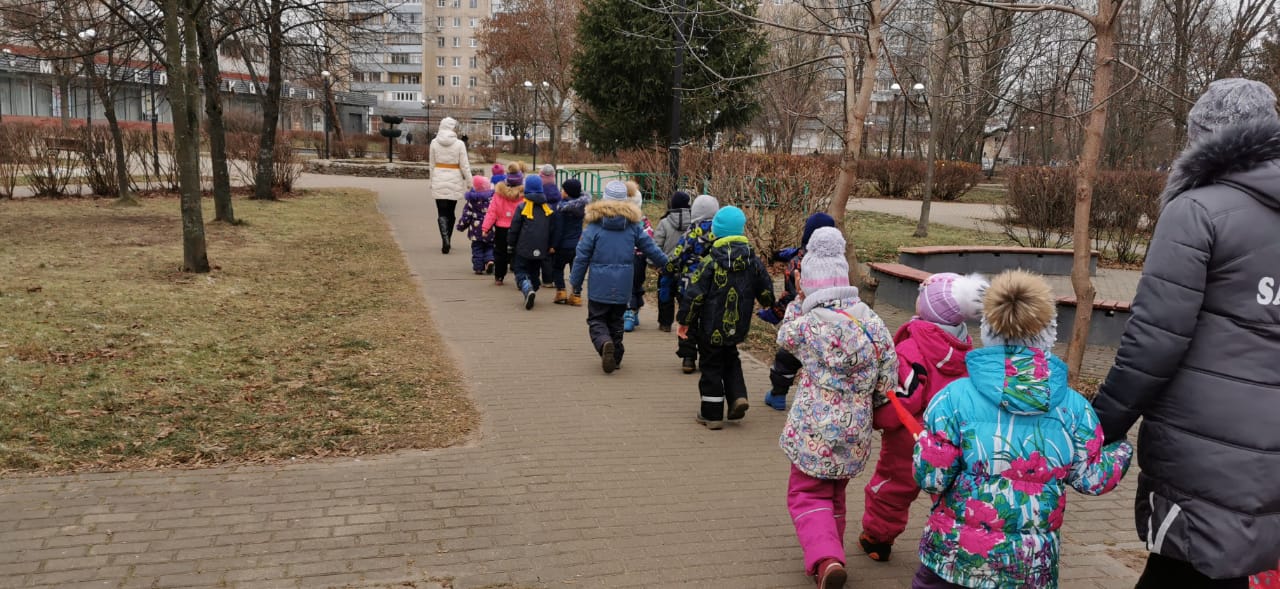 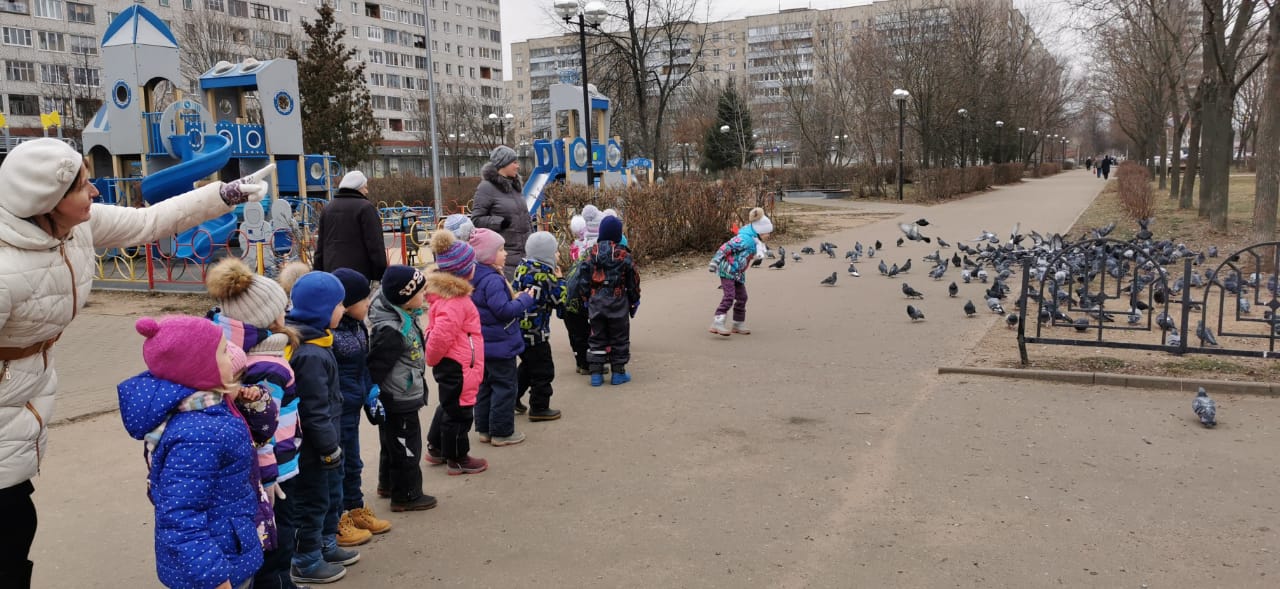 Детские работы «Озеро Лебяжье»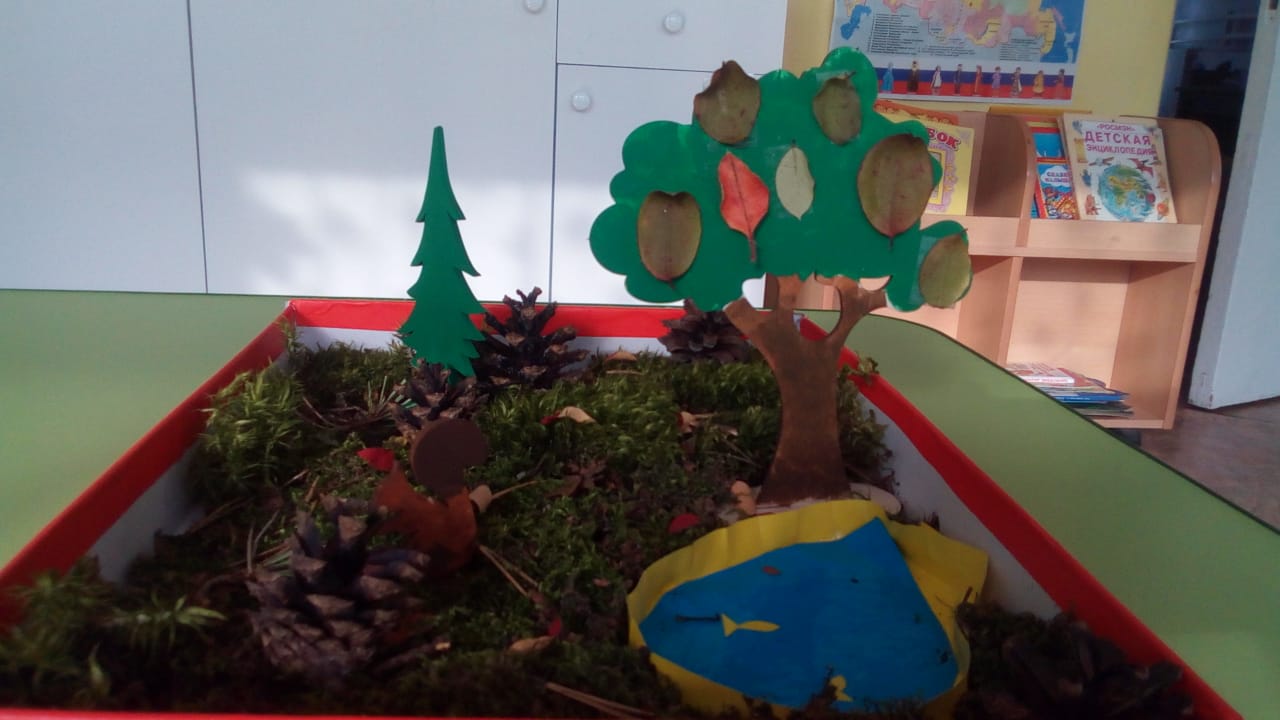 Герб Дубны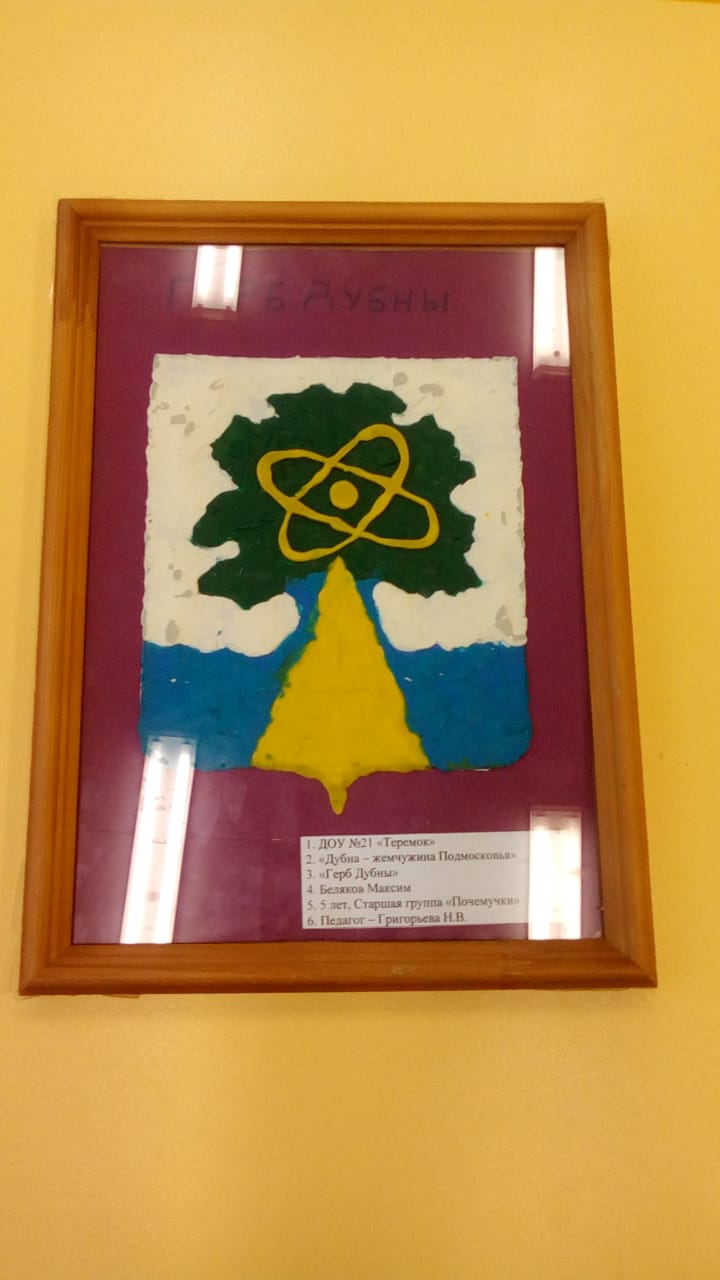 Коллективная аппликация «Наш город»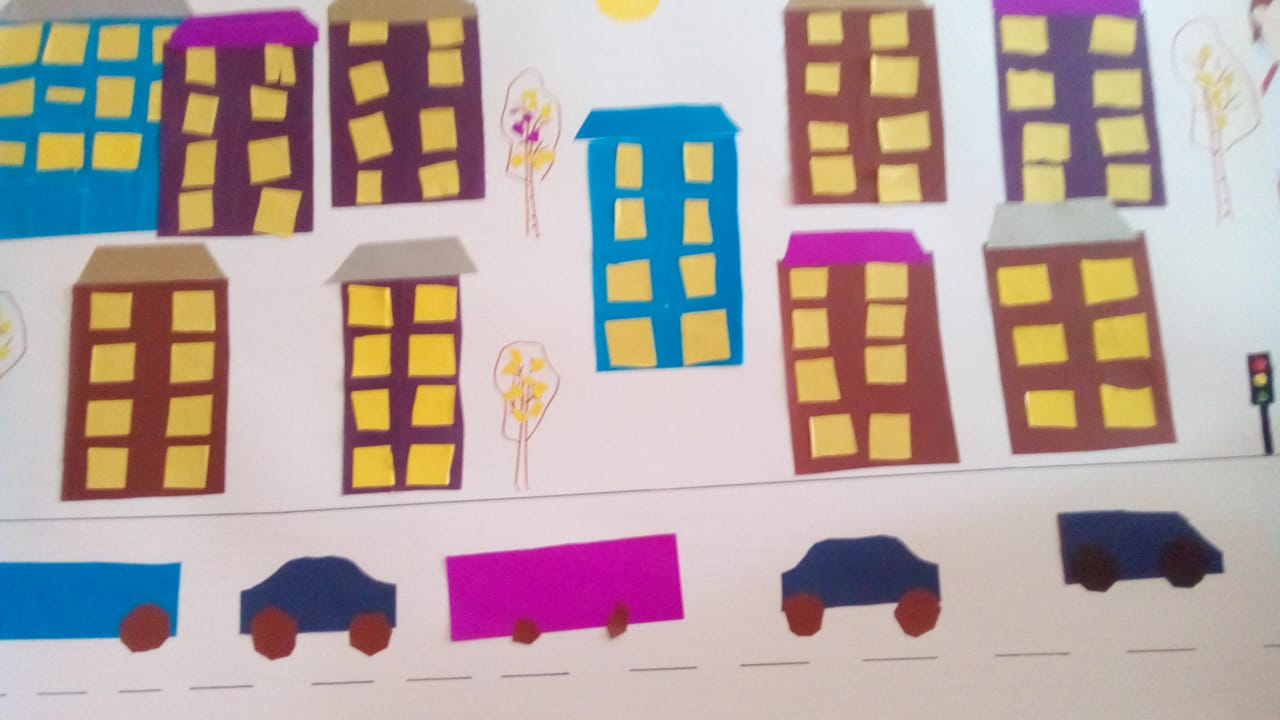 Методы повышения познавательной активности (С.А. Козлова)Методы повышения эмоциональ- ной ак- тивности(С.А. Козлова)Методы и приёмы установления связей между различными видами деятельности (С.А.Козлова)Методы обучения и развития творчества (Н.Н. Поддьяков)Методы ТРИЗЭлементарный и казуальный анализ (причинные связи); сравнение; метод моделирования и конструирования; метод вопросов; метод повторения; решение логиче- ских задач; экс- периментирование и опыты.Игровые вооб- ражаемые ситуации, придумывание сказок, игры – драматизации; сюрпризные моменты; элементы новизны; юмор и шутка.Прием предложения и обучения способу установления связи между разными видами деятельности; перспективное планирование; использование в одном виде дея- тельности прие- мов и навыков, полученных в других видах де- ятельности; беседа; метод опосредованного переключения детей на другую деятельность.Эмоциональная насыщенность окружения; мотивирование детской деятель- ности; исследование предметов и явлений живой и неживой природы (обследование); прогнозирование (умение рассмат- ривать предметы и явления в дви- жении – прошлое, настоящее, бу- дущее); игровые примеры; юмор, шутка; детское эксперементиро- вание; проблем- ные ситуации и задачи; вопросы, задаваемые детьми; неясные знания, догадки, предположения.Метод проб и ошибок (МП и О); метод проти- воречий; метод морфологическо- го анализа (МА); метод фокаль- ных объектов; метод мозгового штурма; метод синексики; метод контрольных вопросов; оператор РВС; системный опе- ратор (СО); ресурсы; моделирование ТемаЦелиФорма проведения «Знаешь ли ты свой город?»«Что такое малая родина?»Определение уровня знаний детей и родителей по нравственно-патриотическому воспитаниюБеседа, анкетирование«История родного города»Познакомить детей с историей города Дубна. Пробудить любовь и гордость за свой город.Вызвать интерес к жизни наших предков. Дать элементарные представления о христианстве. Занятие «Фото старой Дубны» Беседы:«Жизненный уклад;«Как отмечали праздники на Руси»;«Жилье и одежда горожан» «Знакомство с символикой города»Познакомить с символикой города: флагом, гербом.Раскрыть значение государственных символов.Рисование «Герб города.Аппликация «Флаг города»Дидактическая игра«Выложи герб из фрагментов»«Любимый город»Закрепить знания детей о Дубне (символика: флаг, герб, местоположение на карте, достопримечательности)Оформление стенда совместно с родителямиАкция с родителями по сбору краеведческой литературы, фотографий, открыток.Домашний адресЗакреплять знания домашнего адреса, Беседа, проблемные ситуацииБлижайшее окружение (улицы, парки, скверы, памятные места и др.)Уточнить, что находится в районе, где находится детский сад. Обратить внимание на различные учреждения: аптека, магазины, музеи. Понаблюдать за работой транспорта, пешеходов. Вспомнить об основных правилах перехода через улицуЦелевая прогулка по близлежащим улицамПоказ презентации «Мой родной город»«Угадай, где я нахожусь?»Закрепить знания детей о достопримечательностях родного городаДидактическая игра«Городские улицы»Продолжать формировать у детей интерес к своей малой родине, улице, жилым домам; дать детям понятие о происхождении некоторых улиц города.Изготовление карты-схемы «Дорога из дома до д/с» (с родителями)Рассказ воспитателя о том, как давали названия улицамСюжетно-ролевая игра «Экскурсовод»«Полюбуйтесь-ка друзья, это улица моя»Учить передавать красоту родного города(Фотовыставка)РисованиеС/р игры: «Построим улицу города», «Наш театр»«Найди отличия»Сравнивать особенности старого и современного городаДидактическая игра«Центральная улица города»Сравнить улицу первоначальную (увиденную на фото) и современнуюБеседа«Город будущего»Построй и придумай названия улицам и постарайся объяснить, почему так назвалиКонструирование«Двор, о котором мечтаю во сне»;Коллективная аппликация«Достопримечательности родного города» (памятники, музеи)Закрепить знания детей о достопримечательностях города. Познакомить с понятием архитектура и архитектурными памятниками города. Учить узнавать по иллюстрациям и уметь рассказать о достопримечательностях, познакомить со стихами о родном городе.Занятие«Как жили наши предки»Познакомить детей с условиями жизни и бытом в древние времена, дать представление о том, в каких домах жили, какую утварь использовали, как одевались, что ели и как проводили досуг.Беседа«Что лишнее?»Закрепить знания детей об особенностях быта  жителей города в старые времена.Дидактическая игра«Знаменитые люди города»Познакомить с биографией знаменитых людей, живших и работающих в нашем городе. О жизни людей в годы ВОВ.Беседа, показ фотографий.Разучивание стихов о войне. «Боевая слава нашего народа»Формирование у детей патриотических чувств, основанных на ознакомлении с боевыми традициями нашего города и памятниками боевой славы.Воспитание любви и уважения к защитникам Родины на основе ярких впечатлений исторических фактов.Экскурсия на мемориал в парк Победы.Встреча с ветеранамиВОВОформление альбома «Моя семья»;«Природные и культурные объекты города»«Места отдыха горожан»БеседаРассматривание карты городаБеседа «Церкви города»«Сделаем наш город чище»Воспитывать любовь к родному городу, приучать следить за чистотой, развивать творчествоВыставка поделок с бросового материала совместно с родителямиПредприятия родного городаПознакомить с предприятиями города, воспитывать у детей чувство уважения к людям труда, интерес к профессиямБеседа, показ слайдов«Все профессии важны» Воспитывать у детей бережное отношение к хлебу.Презентация«Узнай на вкус»Учить различать некоторые сорта хлебобулочных изделийИгра«Булочная» Сюжетно – ролевая игра «Почта»«Пожарную частьСотрудник ДПСРасширять представления о профессиях родителей, воспитывать уважение к людям трудаПродолжать формировать представления о правилах поведения на дорогах (ОБЖ)Экскурсии Составление книжек-малышек об увиденном;Фотовыставка родителей на рабочем месте.«Кому что нужно для работы», «Угадай профессию»Учить детей отличать профессии города от профессий села.Дидактическая игра«Все профессии важны» …Расширять представления о профессиях, воспитывать уважение к людям трудаСюжетно-ролевые игры«Знай и люби родную природу»Углублять и конкретизировать представления о животном и растительном мире Дубны. Вызвать желание больше узнать об особенностях природы.ЗанятиеЭкскурсия в паркВечер загадок «Кто у нас живет, что у нас растет?»«Цветы и растения»Изготовление гербария совместно с детьми«Птицы Московской области»Формирование знаний о птицах. Поиск необходимой информации совместно с родителями.Изготовление альбомаВечер загадок«Знай свой город»Закрепить знания детей об истории родного города, о его достопримечательностяхВикторина (совместно с родителями)«Дубна спортивная»Дать детям знания о спортивных сооружениях и различных видах спорта в родном городе. Вызвать чувство гордости за спортсменов родного города, вызвать желание заниматься спортом. Рассмотреть символику, обозначающую виды спорта.Экскурсия на стадион.Дворец спорта «Радуга»Как мы занимаемся спортом»Рисунки совместно с родителями«Виды спорта»Создание альбома (совместно с родителями)«Полезные привычки»Пропаганда здорового образа жизниБеседа«Всей семьей на старт»Способствовать повышению эмоционального тонуса, укреплению здоровья«Спортивные состязания в Радуге»Ты считаешь, что в твоем городе много интересного, необычного?Ты хотел бы больше узнать о своем городе?Ты думаешь, тебе пригодятся знания о своем городе?Ты лучше бы посмотрел кино про свой город?Ты хотел бы уехать из своего города, когда вырастешь?Ты хотел бы узнать каким будет твой горд в будущем?Ты считаешь, что можно сделать твой город красивее?Случалось ли тебе нанести вред красоте родного города (что-то сломать, намусорить)?Ты останавливаешь сверстников, когда они портят красоту города?Тебе интересно, как жили люди твоего города в старину?Хотел бы стать знаменитым и прославить свой город?Ты стал бы защищать свой горд, если бы на него напали враги?Ты хочешь узнать, как и где работают жители твоего города?Тебе нравится, что в твой город приезжают туристы?Ты считаешь, что надо беречь и охранять природу в твоем городе